3. melléklet: Levegőszabályozó csapForrás: Saját képek
Akvarisztikában használják a vízbe juttatott levegő mennyiségének szabályozására. Ebben a tevékenységben a víz lefolyását tudjuk beállítani. A csap piros része könnyen kivehető, és a rajta lévő lyukat esetleg tágítani is lehet, ha a víz nagyon lassan folyna le.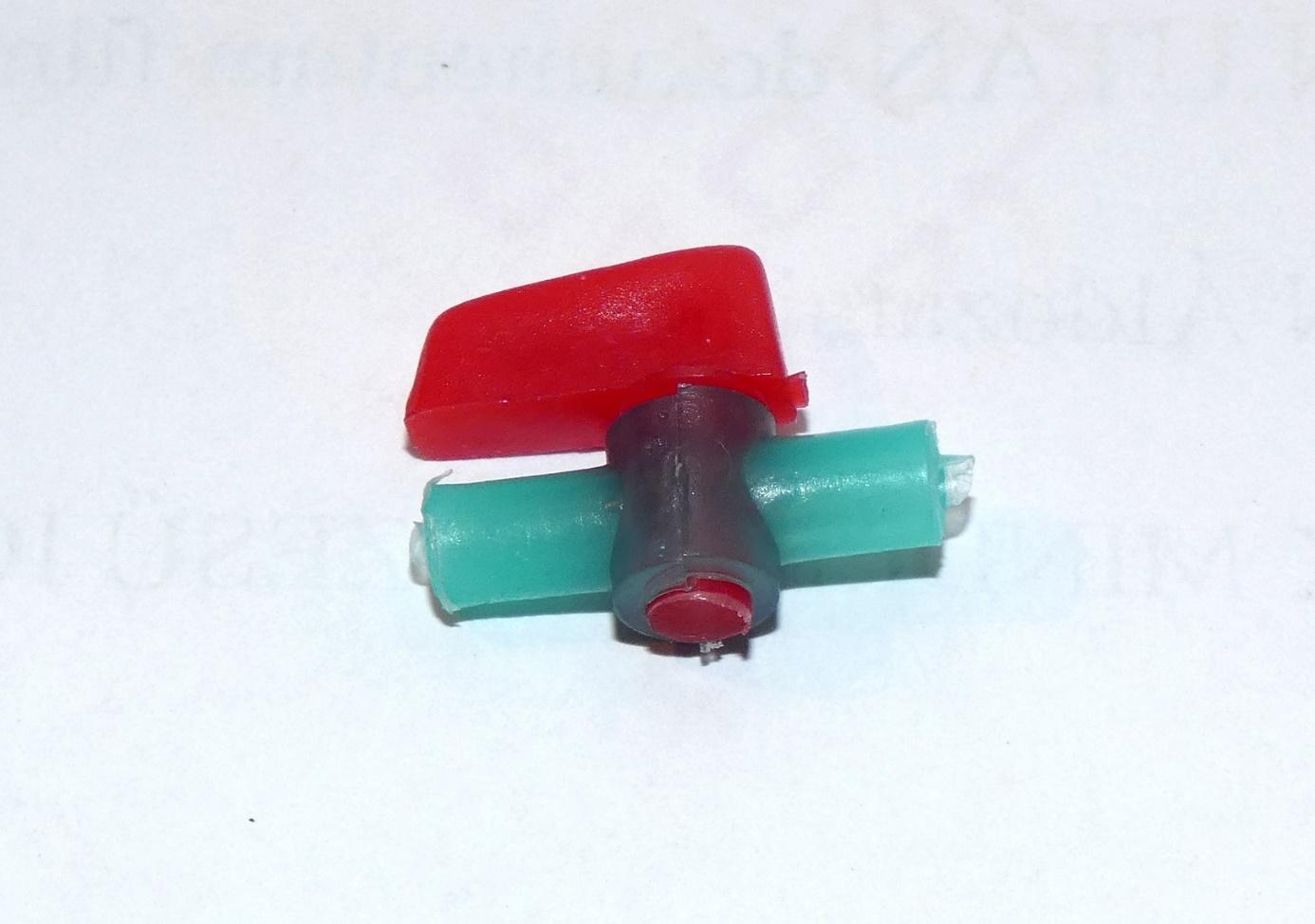 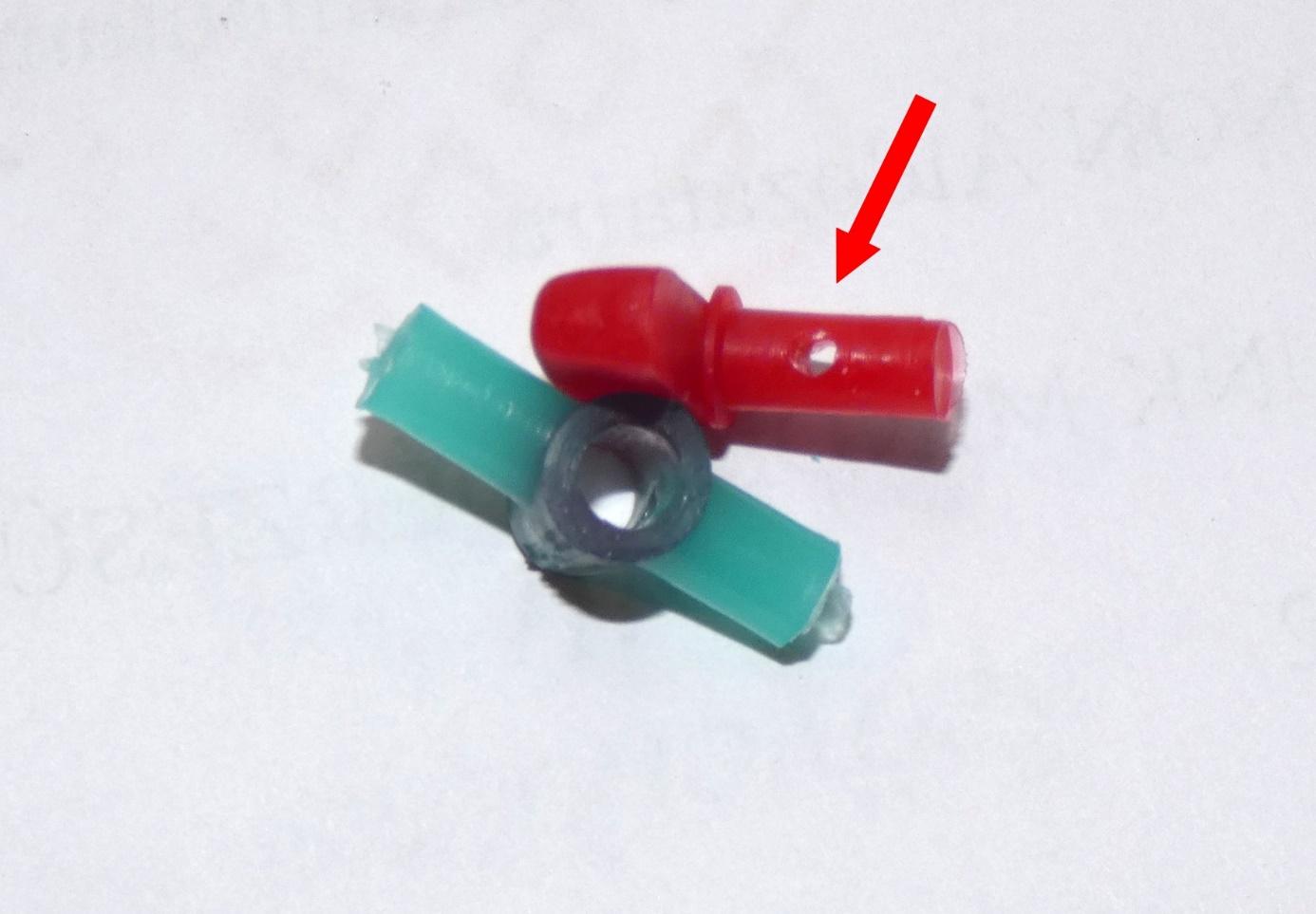 